ABSTRACT TITLEPresenting Author*1, Second Author1,2, Third Author2  1 Department name, Institution 12 Department name, Institution 2*contact: correspondingauthor@email.comEnter your abstract here. Ensure that your document is no longer than 1 page in length. It is a good idea to start your abstract with some background and motivation, then describe your approach and summarize the key results.A figure is not mandatory, but an eye-catching graphic is always good to include if it helps getting your message across. Just make sure that the total length of the abstract is no more than 1 page (including references).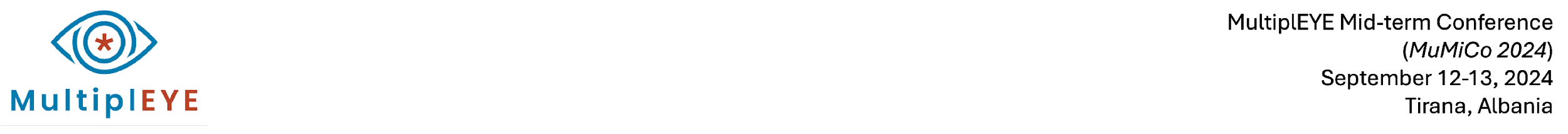 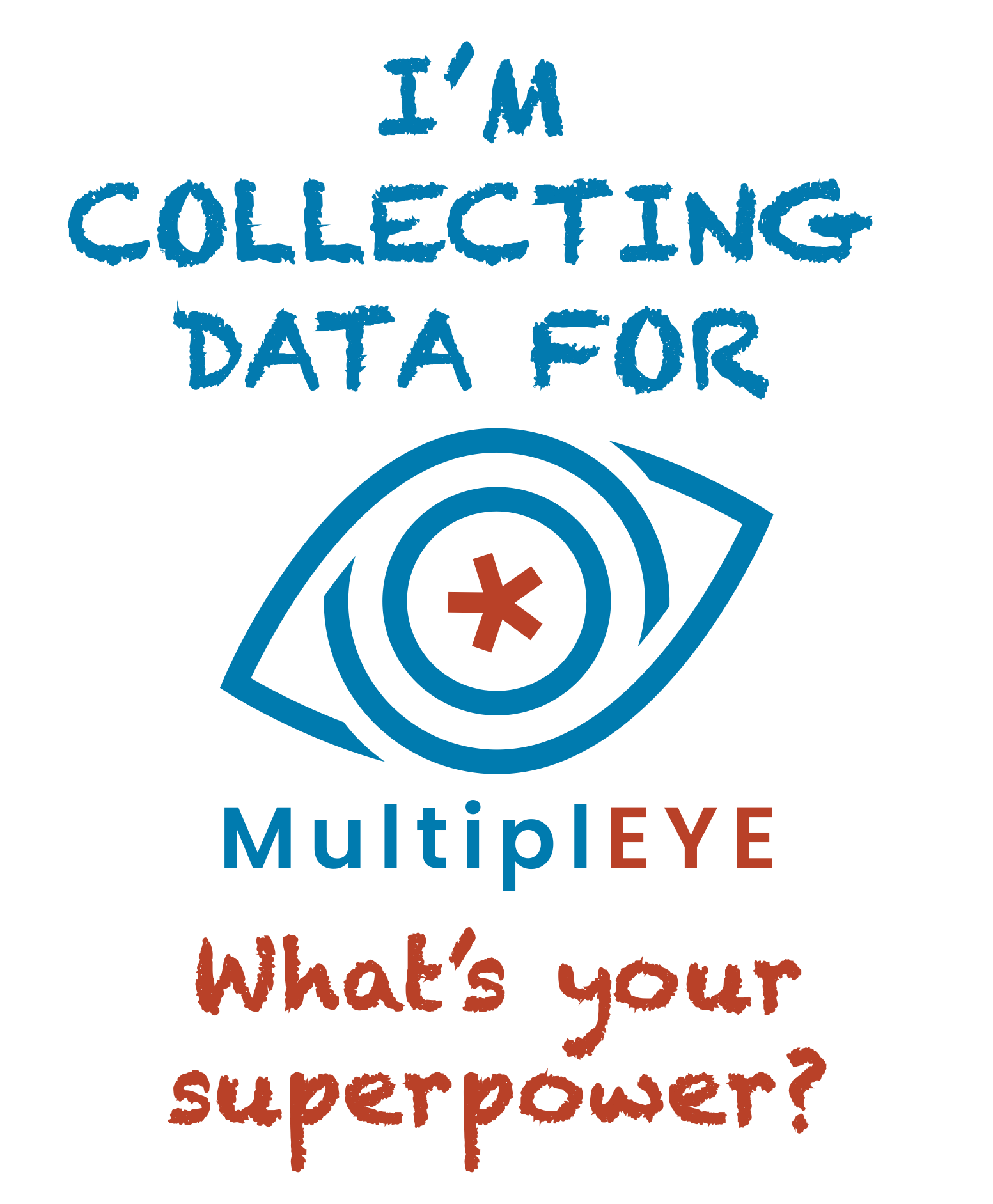 Figure 1: Sample figure.Any references should appear together at the end of the abstract, listed alphabetically. Cite in the text using (Gargett, 1984; Lilly, 1983) or Müller et al. (2024).ReferencesGargett A. E. (1984). Vertical eddy diffusivity in the ocean interior. Journal of Marine Research 42(2), 359–393.Lilly D. K. (1983). Stratified turbulence and the mesoscale variability of the atmosphere. Journal of Atmospheric Sciences 40(3), 749–761.Müller M.-L., Jakobi D., Kaspere R., Hollenstein N., J	äger L. (2024). Data Management Plan (DMP) for COST Action MultiplEYE (CA21131). doi:10.23668/psycharchives.14081.